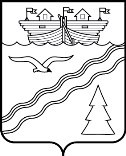 Администрация Краснобаковского района Нижегородской областиП О С Т А Н О В Л Е Н И Е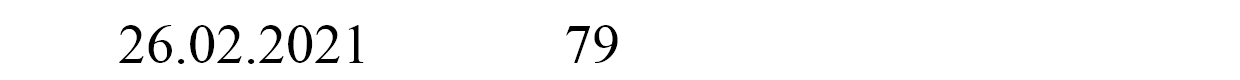 В соответствии с частью 5 статьи 42 Федерального закона от 29 декабря 2012 г. № 273-ФЗ «Об образовании в Российской Федерации», приказом Министерства образования и науки Российской Федерации от 20 сентября 2013 года № 1082 «Об утверждении положения о психолого-медико- педагогической	комиссии»,	постановлением	Администрации Краснобаковского района от 25.02.2021 № 73 «Об утверждении Порядка работы территориальной психолого-медико-педагогической комиссии Краснобаковского района», Администрация Краснобаковского района Нижегородской области постановляет:Утвердить состав территориальной психолого-медико-педагогической комиссии Краснобаковского района в 2021 году (Приложение 1).Утвердить график работы территориальной психолого-медико- педагогической комиссии Краснобаковского района в 2021 году (Приложение 2).Контроль за исполнением настоящего постановления возложить на заместителя главы Администрации по экономике и социальным вопросам А.Е. Запевалова.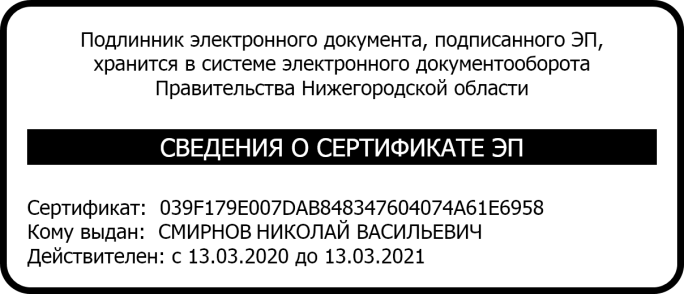 Состав территориальной психолого-медико-педагогической комиссии Краснобаковского района в 2021 годуГусева Марина Геннадьевна,  заведующий сектором общего и дополнительного образования  Управления образования Краснобаковского района, председатель комиссии.Богомолова Оксана Павловна, ведущий специалист Управления образования Краснобаковского района, заместитель председателя комиссии.  Баринова Наталья Сергеевна, учитель МАОУ «СОШ № 1 р.п. Красные Баки», секретарь комиссии (по согласованию).Члены комиссии:Рябова Ольга Алексеевна, врач педиатр  ГБУЗ НО «Краснобаковская центральная районная больница» (по согласованию).Чекалова Наталья Леонидовна, врач педиатр  ГБУЗ НО «Краснобаковская центральная районная больница» (по согласованию).Чугунина Светлана Робертовна, заместитель главного врача по медицинской части ГБУЗ НО «Краснобаковская центральная районная больница» (по согласованию).Тарасова  Валентина  Борисовна, врач психиатр-нарколог  ГБУЗ НО «Краснобаковская центральная районная больница» (по согласованию).Круглова  Наталья Львовна, медсестра ГКОУ «Краснобаковская С(К)ШИ» (по согласованию) .Торопова  Наталья  Юрьевна, медсестра ГБУЗ  НО «Краснобаковская центральная районная больница» (по согласованию). Куркова  Инна Николаевна, врач офтальмолог ГБУЗ НО «Краснобаковская центральная районная больница» (по согласованию). Мадрахимов Махамадазис Махамаджанович, врач оториноларинголог ГБУЗ НО «Краснобаковская центральная районная больница» (по согласованию). Перелыгина Ольга Николаевна, врач невролог ГБУЗ НО «Краснобаковская центральная районная больница»  (по согласованию).  Кошкаров  Алексей Михайлович, врач хирург ГБУЗ НО «Краснобаковская центральная районная больница»  (по согласованию). Афоньшина Светлана Анатольевна, учитель-дефектолог ГКОУ «Краснобаковская С(К)ШИ» (по согласованию) . Бесчастнова Валентина Анатольевна, заместитель заведующего по УВР Центра развития ребенка «Сказка», учитель-дефектолог (по согласованию). Шабанова  Ирина Александровна,  педагог-психолог МАОУ «СОШ № 1 р.п. Красные Баки» (по согласованию). Шабарова Ольга Анатольевна, педагог-психолог МАОУ Ветлужской СОШ. Тихомирова Ирина Николаевна, педагог-психолог  Центра развития ребенка «Сказка» (по согласованию). Максимцева Ольга Станиславовна, учитель-логопед ГКОУ «Краснобаковская С(К)ШИ» (по согласованию) . Кукушкина Евгения Борисовна, учитель-логопед  Центра развития ребенка «Сказка» (по согласованию). Соколова Дарья Михайловна, учитель-логопед МАДОУ детского сада «Колосок» р.п. Красные Баки(по согласованию). Ларькина  Ирина Витальевна, социальный педагог МАОУ Ветлужской СОШ(по согласованию). Малышева Галина Ивановна, социальный педагог ГКОУ «Краснобаковская С(К)ШИ» (по согласованию) .Приложение 2к постановлению АдминистрацииКраснобаковского районаот ___________№ ______График работы территориальной  психолого-медико-педагогической комиссии Краснобаковского района  в 2021 году22 марта  2021 года – 26 марта 2021 года (весенние каникулы) 25 октября 2021 года – 29 октября 2021 года (осенние каникулы)   По мере поступления заявок на проведение обследования  на территориальной психолого-медико-педагогическую комиссии.                               Начало работы комиссии с 9.00 часов._______________От		№   	О работе	территориальной психолого-медико-педагогической комиссии Краснобаковского района в 2021 годуГлаваместного самоуправленияН.В. СмирновПриложение 1к постановлению АдминистрацииКраснобаковского районаот ____________№ _______